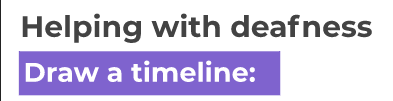 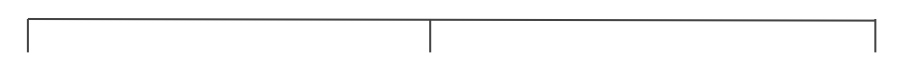 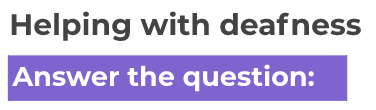 Why would it be fair to say that the work of (at least) three scientists led to the invention of the electric hearing aid?________________________________________________________________________________________________________________________________________________________________________________________________________________________________________________________________________________________________________________________________________________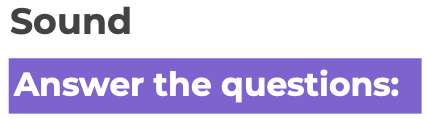 Sound is ____________________________ that spread through the air.When something makes a sound, what happens to the particles in the air?They stop movingThey wobble and vibrateThey change size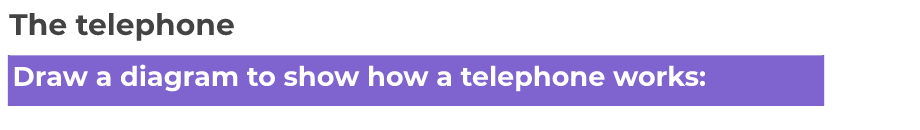 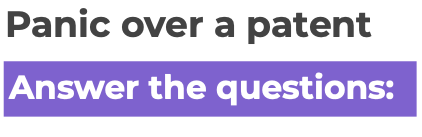 What is a patent?_______________________________________________________________________________________________________________________________________________________________________________________________________________________________Who else invented the telephone and why didn’t they get the patent?________________________________________________________________________________________________________________________________________________________________________________________________________________________________